Муниципальное   Бюджетное Дошкольное Образовательное Учреждение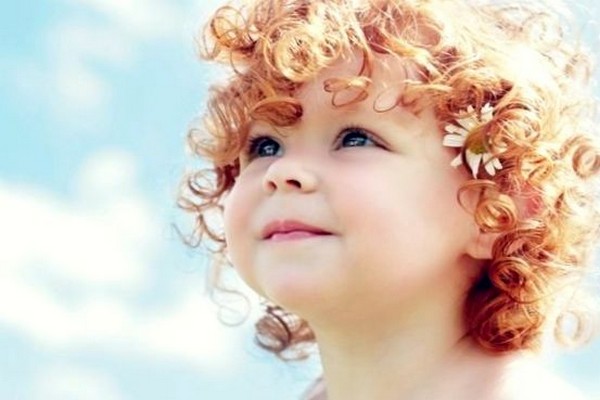 «Детский сад комбинированного вида № 45 «Добрая фея»Долгосрочный проект по социализации детей старшего дошкольного возраста«Шаг в будущее».Г. Междуреченск, 2015 г.Паспорт проектаАктуальность проекта     Последнее время ФГОС требует на выходе ребенка из дошкольного образовательного учреждения полноценно развитую личность, поэтому нами был разработан проект, направленный на  формирование социально-коммуникативных навыков ребенка,умение проявлять инициативу и самостоятельность в разных видах деятельности, развивать любознательность и познавательную активность. Тип проекта: смешанныйЦель проекта:обеспечение полноценного личностного развития, психологически благополучного ребенка при переходе от дошкольного воспитания к школе.Задачи проекта: 1. формировать социально-коммуникативные навыки ребенка;2. развивать нравственные качества ребенка;3. развивать любознательность, творческую и познавательную активность, мотивацию деятельности;4. формировать диалогическую и монологическую речь;5. обогащать активный словарь;6. повышать психолого-педагогическую компетентность родителей (законных представителей) в вопросах воспитания и развития детей.Образовательная область: социализацияПродолжительность проекта: с 01.03.2015г.  по 20.05.16 г. IЭтап «Подготовительный»,(с 01.03.15г.  по 20.03.15 г.)Мероприятия подготовительного этапа:Беседа с детьми о школе, их представление. Чтение рассказов о школе.(ответственные воспитатель группы – Губанова Т.Г.)IIЭтап «Встречи с интересными людьми »,(основной)(с 01.09.15 по 20.12.15)Мероприятия основного этапа:Экскурсия в ЦДТ «Пламя» (практическое занятие) Дата проведения – 25.03.15 г. ответственная Губанова Т.Г. Экскурсия в Детскую Художественную школу Дата проведения–10.04.15 г. ответственная Стародубцева Т.Н.Экскурсия в ДК «Железнодорожник» Дата проведения 21.04.2015 г. ответственная Беляева Е.М.Экскурсия в «Дом Спорта»Дата проведения 14.05.2015 г. ответственная Апалеева С.Г.Экскурсия в Ледовый дворец «Кристалл»Дата проведения 09.09.2015 г. ответственная Стародубцева Т.Н.III этап «Здравствуй школа», (заключительный)(с 15.09.15  по 20.05.16 г.)Экскурсия в гимназию № 6 Дата проведения 15.09.15 г. ответственная Стародубцева Т.Н.Этюды про школу Дата проведения10.09.15 ответственные Беляева Е.М., Стародубцева Т.Н.Фронтальные занятия с психологом Дата проведения с 13.01.16 г. по 18.05.16 г. ответственная Бутакова Е.Г. Консультации для родителей «Будущий первоклассник» Ответственная Бутакова Е.Г.Индивидуальная работа с логопедом мини-сочинение «Кем я хочу стать» Дата проведения с 20.04.16 г. - 13.05.16 г. ответственная Стародубцева Т.Н.Итоговое мероприятие «Назад в будущее» Дата проведения 20.05.16 г. ответственные Беляева Е.М., Губанова Т.Г., Стародубцева Т.Н.Ожидаемые результаты:  На этапе завершения дошкольного образования ребенок проявляет любознательность, владеет основными способами деятельности,способен к принятию собственных решений, проявляя инициативу и самостоятельность в разных видах деятельности, опираясь на свои знания и умения. Он обладает установкой положительного отношения к миру, труду, другим людям и самому себе, обладает чувством собственного достоинства;  активно взаимодействует со сверстниками и взрослыми, адекватно проявляет свои чувства, умеет подчиняться разным правилам и социальным нормам.    Дошкольник достаточно хорошо владеет устной речью, может выражать свои мысли и желания, в ситуации общения.Приложение к проекту по социализациидетей старшего дошкольного возраста«Шаг в будущее»Приложение 1.«В НАЧАЛЕ ДОРОГИ, ВЕДУЩЕЙ В ШКОЛУ…»РЕКОМЕНДАЦИИ ПЕДАГОГА – ПСИХОЛОГА ПО ФОРМИРОВАНИЮ ШКОЛЬНОЙ МОТИВАЦИИ У ДОШКОЛЬНИКОВ.Анализ педагогического опыта показывает, что во все времена педагоги высказывали мысли по подготовке детей к школьному обучению. Она должна заключаться в правильной организации жизни детей своевременном развитии их способностей, а так же в пробуждении интереса к школе и обучению. (А.В. Запорожец, Л.А.Венгер, Ф.А. Сохин, М.И.Лисина, Л.И.Божович, Т.А.Репина, Р.Б. Стеркина и др.)Работа по интенсификации умственного, речевого, эстетического развития детей еще не означает повышения их готовности к переходу в школьную образовательную среду. Специального внимания заслуживает проблема изучения и принятия школьной культуры ребенком задолго до того, как он вступит в школьную жизнь. Принятию школьной жизни как привлекательной во многом способствуют экскурсии в школу с их последующим обсуждением и специальные занятия с дошкольниками по введению в культуру основ школьной жизни.Экскурсии.Экскурсии по школе для дошкольников следует тщательно готовить. Важно, чтобы те, кто будет принимать в школе детей (завуч, учитель, библиотекарь и т.д.) не были раздражены из – за того, что их отвлекают от основной деятельности. Об этой экскурсии должно быть заранее известно и детям, и работникам школы. Желающие принять участие в экскурсии родители так же могут прийти в школу.Во время проведения экскурсии по школе детям следует предоставить возможность посидеть за школьной партой (учащиеся в это время могут постоять рядом и сделать необходимые пояснения); походить между стеллажами книг в библиотеке, посетить школьную мастерскую, химическую или физическую лабораторию, компьютерный класс, заглянуть в спортивный зал. Такие экскурсии производят на детей неизгладимое впечатление и резко повышают школьную мотивацию.Прощание с любимой игрушкой.Все педагоги, занятые подготовкой дошкольников к школе, а так же работники начальной школы знают, что детям трудно расстаться с игрушками. Они часто носят их с собой в школу, играют с ними на переменках и – потихоньку – на уроках. Детским психологам известна игровая мотивация учения, доставляющая немало трудностей педагогам, родителям, и особенно самим первоклассникам. Выполнение предложенного ниже задания с любимой игрушкой помогает разделить пространство жизни на два – дошкольное и новое школьное, к которому надо готовиться заранее.Детям заранее предлагается принести в детский сад любимую игрушку. Перед началом выполнения задания все дети по очереди показывают друг другу свои игрушки и говорят несколько слов от ее имени. Проективный характер упражнения помогает многое понять о каждом ребенке. Общий настрой занятия создает взрослый, начинающий представление от имени игрушек.Например:Взрослый: Я вязаная сова. Я сама себя сплела. У меня большие глаза. Я люблю читать и писать по ночам. Сюда я пришла заниматься с ребятами.Катя: Я бабушка. Я все умею… Я варю, стираю, помогаю маме.Игорь: Я тяжеловес. Я работаю в цирке. Я сильный, я поднимаю гири.Денис: А я робот – трансформер. У меня тут автомат и кинжал.Соня: Я лошадка (пауза, потом очень тихо)… Я не бешеная… Взрослый: На занятия в школу игрушки приносить не разрешают. Только сегодня можно принести игрушку, а потом уже нет. А теперь, давайте представим себе, что каждый из нас – это игрушка, которую он принес с собой. (Дети закрывают глаза и «превращаются» в любимую игрушку).Игрушка, ты живешь в доме, где есть девочка Соня. Она уходит в школу и пока не может играть с тобой. Скажи что – нибудь на прощанье своей хозяйке… А теперь мы закроем глаза и снова превратимся в себя… Ты сегодня уходишь не в детский сад со своей игрушкой, а в школу. Твоя игрушка знала, что ей придется провести без тебя полдня. Она встала ночью и написала для тебя записку на открытке. Что изображено на оставленной игрушкой открытке? Что бы твоя любимая игрушка написала тебе?.. Что бы ты прочитал перед уходом в школу?..Детям раздаются плотные листки бумаги форматом с открытку и цветные карандаши. В конце занятия ведущий спрашивает у детей: «Когда первого сентября ты пойдешь в школу, а игрушку оставишь дома, что ты ей скажешь на прощание?»… Сказка о глупом мышонке.Ведущий показывает детям известную книжку С.Маршака с иллюстрациями и предлагает послушать о том, что написано в этой книжке, и сказать, о чем она и почему мы ее читаем. Затем читается измененный текст:Пела утром мышка – мама:«Просыпайся, дочка – мышь!В школу дети ходят рано,Что ж ты в школу не спешишь?»Отвечает ей мышонок:«Путь до школы слишком долог.Трудно в школе мне писать,Лучше дома буду спать».Побежала мышка – матьТетю утку приглашать:Приходи к нам, тетя – утка,Дочку в школу поднимать!»Стала петь мышонку утка:«Кря – кря – кря, проснись,   малютка.Мой утенок уже встал.Вот он – в школу пошагал»Глупый маленький мышонокОтвечает ей спросонок:«Значит, школа – для утят,а мышата будут спать»Побежала мышка – матьТетю -  свинку приглашать:«Приходи к нам, тетя свинка,Дочку в школу поднимать».Стала свинка возмущаться,Хрюкать, топать и ругаться:«Как же в школу не ходить?Как же буквы не учить?»Улыбается мышонок,Говорит он ей спросонок:«Ни к чему знать буквы мышке,Не хочу читать я книжки».Побежала мышка – мать,Стала жабу приглашать:«Приходи к нам, тетя – жаба, Дочку в школу поднимать».Стала жаба громко петь:«Ква – ква – ква, квакие дети!У меня  - другие все:Утром – в школу по росе».Глупый маленький мышонокОтвечает ей спросонок:«Ты не квакай тут хотя бы, В школе квакают все жабы.Не пойду я в вашу школу!Пусть жабенокваш и шел бы!»Побежала мышка – мать,Стала щуку приглашать:«Приходи к нам тетя – щука,дочку в школу поднимать».Головой качает щука:«Боже мой, какая мука!Это что же, каждый деньПодниматься дочке лень?»Поднял голову мышонок,Пялит он глаза спросонок.Открывает дочка рот,Чтоб зевать, а не встает.Побежала мышка – матьТетю – лошадь приглашать:«Приходи к нам, тетя – лошадьДочку в школу поднимать».«И – го – го, поет лошадка,Бьет копытом о кроватку, -Собирай свои тетрадки,Беги в школу без оглядки»,«Не стучи в мою кровать,Рано мне еще вставать», -Глупый маленький мышонокОтвечает ей спросонок.Побежала мышка – матьСтала кошку приглашать…Давайте, не будем приглашать кошку, а сами скажем мышонку, почему нужно ходить в школу…По какой дороге мы пойдем.Перед глазами у детей большая цветная иллюстрация. По широкой прямой дороге идет в школу дети. Влево от основной дороги отходит извилистая дорожка, ведущая в кукольный театр. На развилке дорог стоят Буратино и мальчик. Рассматривающему картину понятно, что Буратино  почти уговорил мальчика идти с вместе с ним. Ведущий ведет с детьми беседу по картине. Он спрашивает их: «Что мы видим на этой картине? Как вы догадались, где школа, а где кукольный театр? Что говорит Буратино мальчику? Что сказали ему другие дети, которых он звал, но они с ним не пошли?»Дети говорят о сюжете картины…Далее взрослый говорит: «Каждое утро ребята идут в школу, и по дороге им встречаются разные люди. Они выходят из своих домов, выглядывают из окон автобусов и автомашин, чтобы сказать им то, что они думают».Игровая драматизация помогает детям преодолеть робость и скованность. В конце занятия ведущий спрашивает о том, какую дорогу выбрал бы каждый ребенок.Переход ребенка – дошкольника в школьную образовательную среду – это переход его в иное культурное пространство, в другую возрастную категорию и социальную ситуацию развития. Обеспечение этого перехода – проблема единения усилий работников детского сада и начальной школы. Это проблема создания новой культурной реальности для самих педагогов, это зона их ближайшего профессионального развития.Литература: Управление ДОУ. Научно – практический журнал. 2005, № 4.Приложение 2.КОНСУЛЬТАЦИЯ ДЛЯ ПЕДАГОГОВ.ТЕМА: Воспитание положительного отношения к школе у детей старшего дошкольного возраста.Цель: повышение психологической грамотности педагогов в вопросах подготовки детей к школьному обучению.ПЛАН.1.Мотивационная сторона готовности ребенка к школе.2.Основные составляющие части мотивации школьного обучения.3.Уровни сформированности внутренней позиции школьника (мотивации).Успехи школьного обучения во многом зависят от уровня подготовленности ребенка в дошкольные годы. С приходом в школу изменяется образ жизни ребенка, устанавливается новая система отношений с окружающими людьми, выдвигаются новые задачи, складываются новые формы деятельности. Одной из сторон психологической готовности является личностная готовность дошкольника к предстоящему обучению, которая выражается в мотивах учения, в отношении детей к школе, к учителю, к предстоящим школьным обязанностям, к положению школьника, в способности сознательно управлять своим поведением.Однако высокий уровень интеллектуального развития детей не всегда совпадает с их личностной готовностью к школе, у детей не сформировано положительное отношение к новому образу жизни. Особое значение в личностной готовности ребенка к школе имеет мотивация, т.е. «внутренняя позиция школьника» - это совокупность всех отношений самого ребенка к школьному обучению, сложившаяся в определенную систему.     Она формируется в процессе жизни и воспитания и включает в себя:• наличие четких представлений о школе и формах школьного поведения;• заинтересованное отношение к учению и учебной деятельности;• наличие социальных мотивов и умения подчиняться школьным требованиям.Условно выделяются три уровня сформированности положительного отношения к школе. Высокий уровень характеризуется четкими представлениями и знаниями детей о школе. У них сформирован учебный и социальный мотив учебной деятельности, они эмоционально, положительно относятся к школе.Средний уровень – дети имеют частичные представления и знания о жизни школы, в основном обращают внимание на наиболее яркие по внешней привлекательности события. Мотив учебной деятельности не сформирован. Доминирует комбинация мотивов. Отношение к школе не сформировано, интерес появляется эпизодически.Низкий уровень – дети не имеют представлений и знаний и школе или имеют неправильные представления. Преобладает игровой мотив. Не проявляют интереса к учебе, не сформировано положительное отношение к школе, не владеют необходимыми формами поведения.Работа по формированию школьной мотивации должна включать систему разнообразных форм и методов работы. Воспитание положительного отношения к школе у детей старшего дошкольного возраста будет наиболее эффективным при соблюдении следующих условий:• включения в целостный педагогический процесс разнообразных форм работы по ознакомлению детей со школой;• создание предметно – развивающей среды для обогащения жизненного опыта детей и своевременного ее изменения в соответствии с новым содержанием дидактических задач и обеспечение ее доступности;• понимания воспитателем значимости проблемы и проявления его творческой инициативности в подборе форм, методов работы с детьми по воспитанию положительного отношения к школе;• педагогического просвещения родителей в вопросах готовности к школьному обучению;• осуществления связи ДОУ со школой в вопросах преемственности.Литература:Болотина Л.Р., Микляева Н.В. Обеспечение преемственности в работе ДОУ и школы. -М.: Айрис Пресс, 2005 г.Приложение3.Экскурсия в библиотеку (старшая группа)Цель:Познакомить детей с общественными зданиями микрорайона, их назначением; расширять знания о профессиях работников социальной сферы, содержании и значимости труда для жителей города; воспитывать правила культуры поведения на улице и в общественных местах; стимулировать у детей интерес и любовь к своему городу, заботу о его красоте и чистоте, общительность, знание  литературных  произведений и их авторов.Предварительная работа:Чтение художественной литературы, рассматривание книг.Ход экскурсии:Воспитатель проводит с детьми предварительную беседу.Немного из истории библиотек.Давным-давно, когда люди еще не знали бумаги, но хотели передавать свои знания другим, слова записывали на чем придется: они высекали значки на камне, позже буквы изображали тиснением на глиняных дощечках. В Древнем Египте писали на папирусе - материале, сделанном из многолетнего растения с таким же названием. А в России выделывали тонкую кожу и писали на пергаменте, на березовой коре.Эти письма люди старались сохранить: и глиняные дощечки, и папирусы, и пергаменты. Создавались первые библиотеки. Но со временем слова стирались, дощечки, береста пор-тились. Тогда люди научились делать бумагу и печатать книги. Люди, которые пишут книги, называются писателями. Писатели писали о том, что видели, слышали. Писали стихи и придумывали рассказы, сказки. Появилось очень много книг, которые нужны нам всем, чтобы узнать наше прошлое, настоящее и будущее. Узнать обо всем, что творится в мире, происходит на Земле. Где мы можем взять книги? (В магазине купить, в библиотеке.)Воспитатель подводит детей к зданию библиотеки.Воспитатель:  Справа от нас здание, где хранятся книги, - детская библиотека. (Обратить внимание детей на здание, на вывеску, на порядок территории.)Работники библиотеки собирают разные книги. В библиотеке найдутся книги по математике, географии, истории и многие другие.Здесь у нас первая остановка - абонемент. В абонементе на полках, открытых для доступа читателей, можно выбрать любую книгу, но обязательно вернуть ее в определенный срок. Книги стоят на полке в определенном порядке, по разделам, относящимся к разным наукам и темам.Вторая остановка - каталог. В небольших ящичках собраны карточки на все имеющиеся в библиотеке книги. На каждой карточке мы найдем фамилию автора книги, ее название; фамилию художника, оформлявшего книгу, а также город, где она издана, год издания, количество страниц.Карточки расположены в таком же порядке, как и книги на полках. Найти нужную книгу вам поможет библиограф.Остановка - читальный зал. В читальном зале можно полистать последние номера детских газет и журналов, познакомиться с новыми названиями детских периодических изданПРАВИЛА ЮНЫХ ЧИТАТЕЛЕЙС любым вопросом можно обратиться к работникам библиотеки, но и сами юные читатели должны соблюдать правила:аккуратно обращаться с библиотечными книгами;вовремя возвращать книгу в библиотеку;подклеить страницы или корешок книги, если в этом есть необходимость.Во второй половине дня детям предлагается подклеить книги в группе. Предложить родителям принести книги для пополнения библиотечного фонда группы.библиотекарь – очень важная и нужная профессия. Слово библиотекарь происходит от слова «библия», что означает «книга».У многих людей есть домашние библиотеки. Книги стоят на полках и в шкафах. Читают их взрослые и дети. Они знают все свои книги. Но есть еще огромные хранилища книг – библиотеки. Работа библиотекаря проходит в библиотеке, среди книг. У нас в России огромное количество библиотек. В Москве находится самая главная Российская государственная библиотека, в которой собраны миллионы книг, старинных и современных.У каждой книги есть свой номер из букв и цифр.БИБЛИОТЕКАРЬ ПРОВОДИТ ЭКСКУРСИЮ ПО БИБЛИОТЕКЕ.Каждая библиотека – это целые города, длинные-длинные ряды книжных полок тянутся там как улицы. Занимают эти хранилища многие этажи. В ящиках — каталогах хранятся карточки с названиями и шифрами всех книг. Посмотрит библиотекарь на такую карточку, сходит в хранилище и принесёт тебе нужную книгу. Читай и становись умнее.(ПОКАЗЫВАЕТ КАРТОЧКИ).Но мне хотелось бы рассказать вам о работе библиотекаря в детской библиотеке. Как бы много книг не было собрано у вас дома, в библиотеке выбор книг неизмеримо больше! Библиотекарь выдаёт книги. Он постоянно общается с читателем,отвечает на его вопросы, советует, какую книгу прочесть. Библиотекарь рассказывает о детских писателях, их новых книгах, знакомит с последними номерами журналов для детей.    Библиотекарь устраивает красочные книжные выставки, посвящённые юбилею писателя или поэта. Эти выставки часто украшаются детскими рисунками. Библиотекари приглашают авторов известных и любимых ребятишками книг на встречу с маленькими читателями.Пожалуй, самый большой праздник детской Книги.КНИЖКИНА НЕДЕЛЯ.Мы пришли на праздникКнижкиной недели.Как красиво книжкиХудожники одели.Гладкие обложки,Яркие картинки –Петушок в сапожках,Розовые свинки.Стены украшаютЗвёздочки, флажки.Нам поэт читаетНовые стихи.Про кота-котишкуИ про воробьишку.Воробьишка Гоша –Он такой проказник!Добрым и хорошимВышел Книжкин праздник!РЕБЯТА, А КАК ВЫ ДУМАЕТЕ, КАКИМИ КАЧЕСТВАМИ ДОЛЖЕН ОБЛАДАТЬ БИБЛИОТЕКАРЬ?Дети:Библиотекарь должен любить книги, должна быть хорошая память.Библиотекарь:Правильно! Самое главное свойство его души – бескорыстная и бесконечная любовь к книгам – это «Книжкина неделя», он проходит весной. И тёплое весеннее солнышко, и обложки нарядных детских книг – всё радует маленьких читателей, прививая им любовь к её величеству - литературе! Великолепная память – ведь библиотекарь должен прекрасно помнить, где находится та или иная  книга. Кроме того, библиотекарь должен обладать выдержкой, умением слушать, тактичностью и внимательностью к читателю.-Ребята, а вы были когда-нибудь в библиотеке?                                                                                         •	Любите ли вы читать книги, умеете ли читать? Может быть, вам читают книги мама или бабушка?•	Назовите свою любимую книгу. Кто её написал?•	В чём заключается работа библиотекаря?А сейчас, я хочу вам предложить немного поиграть в игру « Угадай книгу».(Поделить детей на группы. Раздать каждой группе карточки с названиями разных известных детских книг, например: «Приключения Буратино», «Три Толстяка» и т.д. Каждая группа рассказывает о своей книге, не называя эту книгу, её автора или героев. По рассказам друг друга дети отгадывают, о каких книгах идёт речь.)Библиотекарь:вот такая у меня профессия. А сейчас мы с вами найдём книжку, за которой вы пришли ко мне. Вы хотите почитать «Сказку о потерянном времени» которую написал Евгений Шварц?Дети:Да.Библиотекарь:тогда пойдёмте со мной.(ИЩУТ КНИГУ)Педагог и дети благодарят библиотекаря за книгу и прощаются.Педагог:Спасибо Вам огромное  за интересную экскурсию и за рассказ о вашей замечательной профессии, а мы с ребятами пойдём читать сказку. До свидания!!!Библиотекарь:Приходите ещё в библиотеку с мамами и папами, я буду очень рада вам, до свидания ребята.Приложение 4.Конспект экскурсия в художественную школу                                ( Старшая группа)                   Цель: Познакомить детей с художником- иллюстратором Е.И.Чарушиным.        Задачи: Познакомить детей с творчеством художника Е.И.Чарушина, закрепить знания о хищных животных (внешний вид, следы.), воспитывать бережное отношение и любовь к природе. расширить знания детей о средствах выразительности, познакомить с техникой рисования–набивка. развивать диалогическую форму речи, вовлекать детей в разговор во время рассматривания картин; формировать умение вести диалог с педагогом: слушать и понимать заданный вопрос, понятно отвечать на него. формировать навыки художественного исполнения различных образов под музыку; формировать эмоциональную отзывчивость на произведение.Материалы:    Картины художника Е. И. Чарушина, 7 листов с силуэтами животных, 7 кистей, краски,   д/игра  Чьи следы.», кассета со спокойной музыкой. Ход экскурсии:Ребята, сегодня мы с вами отправимся в путешествие, а куда мы с вами отправимся предлагаю вам отгадать. Скажите кто пишет сказки?  (ответы детей.) – сказочник. Кто пишет стихи? ( ответы детей.) – поэт. Кто пишет музыку? ( ответы детей.) – композитор. Кто пишет картины? (ответы детей.) – художник. А где у нас в детском саду рисуют? ( ответы детей) – воспитатель обобщает, что рисовать мы ходим в художественный салон. Вот туда я предлагаю вам отправиться.  Дети вместе с воспитателем идут в художественный салон. Воспитатель предлагает подойти к мольбертам с картинами. Спрашивает, знакомы ли им картины? Перед вами рисунки замечательного художника- анималиста Евгения Ивановича Чарушина. Слово «анималист» и означает – рисующий животных. Много лет назад в старинном городе Вятке жил маленький мальчик Женя. Он очень любил животных. В доме Чарушиных водились кошки, собаки, кролики, козлята, цесарка с перебитым крылом, которую Женя лечил вместе с мамой, и ещё 20 певчих птиц. Мальчик любил выхаживать раненых уток и тетёрок, вёл дружбу с трёхногим псом Бобкой. На день рождения отец дарил ему книги о природе. Эти книги Женя читал запоем. Он воображал себя путешественником. А потом брал в руки карандаш или кисть и рисовал джунгли, охоту, индейцев на лошадях. Особенно хорошо Женя рисовал зверей и птиц, о каких читал или видел. Ни одного дня не проводил он без своих четвероногих и пернатых друзей. Он понимал их повадки, характер, настроение, различал голоса. И букву «р» научился говорить, подражая карканью вороны. Все детские впечатления помогли потом Чарушину в его творчестве. На нашей выставке вы увидите медвежонка, волчат, лисёнка – разных симпатичных малышей и взрослых зверей. Особенно любил Чарушин звериных малышей, забавных и беспомощных. Вот оленёнок – слабенький, беззащитный. Сразу видно, что недавно на свет появился и на ноги с трудом встаёт. Но в некоторых зверятах подмечал художник будущих хищников, не всегда безобидных и безопасных. Чего раскричался этот рыжий лисёнок? Хвостик напрягся, шерсть ростопырилась. И нескладный, и колючий, совсем как задиристая ёлка, что рядом растёт. Испугался, что мама его оставила одного! Но всё равно по острой оскалившейся мордочке понятно – лесной зверь.  Вся жизнь Евгения Ивановича была связана с миром природы, с миром зверей. Наблюдал он их в лесу на охоте и у себя дома. Бывало, зверята вовсю проказничают, а художник тем временем любуется ими и рисует, хочется ему передать в рисунке своё доброе отношение к ним. Вот и мы видим , какие у них мягкие уши, нескладные лапы, серьёзные мордочки, густая мохнатая шерсть.  Таких пушистых, милых и немного смешных зверят умел рисовать только Чарушин, поэтому и называют их « чарушинскими». Обычно своих зверей Евгений Иванович помещал в детские книжки, многие из которых писал сам,- он и писателем был замечательным.  (воспитатель предлагает пройти посмотреть выставку книжек.) Ребята а я знаю, что вы тоже знатоки животных. Верно? (ответы детей.) я предлагаю вам поиграть в д/игру «Чьи следы?». (дети подбирают к следам картинку с изображением животного, чей это след.)  А давайте с вами изобразим этих животных под музыку. Каждый изображает то животное, которое отгадал. ( воспитатель включает музыку « в мире животных») Ребята замечательные звери у вас получились, а я предлагаю вам попробовать нарисовать таких же животных, как у художника Чарушина. Согласны? Каждому выдают листы с нарисованным силуэтом животного. Воспитатель показывает как рисовать «набивкой», затем дети выполняют работу самостоятельно.  Ну что, ребята, понравилось вам наше сегодняшнее путешествие? (воспитатель выслушивает ответы детей.) А что вам запомнилось больше всего? С творчеством какого художника я вас сегодня познакомила? Воспитатель обобщает: мы сегодня познакомились с творчеством художника – анималиста Евгения Ивановича Чарушина    Приложение 5.Экскурсия в школу. (Подготовительная группа)Цельэкскурсии:•	знакомство детей с помещениями школы, с ее работниками, содержанием учебной деятельности;•	воспитание интереса к школе, желания учиться в ней.Предварительная беседа:Какие здания находятся возле нашего детского сада? (Дети перечисляют известные им здания.Воспитатель обращает их внимание на то, что возле детского сада расположена школа).•	В следующем году многие из вас пойдут в школу. Хотите учиться в школе? Почему? Как вы думаете, что будет интересного в школе?•	Да, в школе очень интересно учиться: каждый день ученики узнают что-то новое, необычное на уроках, учатся читать и писать, устраивают разные игры, соревнования, ходят в походы, помогают друг другу…•	А как вы готовитесь стать школьниками? (Воспитатель обобщает ответы детей, подчеркивает, что прежде, чем идти в школу, дети должны многому научиться)Во время прогулок мы часто бывали возле здания школы.•	Какое оно?•	Что находится во дворе школы?•	Раньше мы знакомились с внешним видом здания школы, а сегодня мы посмотрим, какие помещения есть в здании школы, кто там работает, побываем в одном из классов, узнаем, как дети учатся в школе.Ход экскурсииВ школе дети рассматривают вестибюль, коридор, гардероб, заходят в первый класс, здороваются и знакомятся с учительницей. Ребята рассматривают классную комнату, называют обстановку. В классе светло, уютно, чисто. Учительница расспрашивает, чем дети занимаются на занятиях в детском саду, как ведут себя.Затем она подробно знакомит детей с особенностями школьной жизни, объясняет:•	чем занимаются ученики на уроках (читают, считают, пишут, рисуют, ноют, мастерят, занимаются физкультурой);•	как ведут себя школьники на уроках (не шумят, слушают то, что говорит учитель, поднимают руку, если хотят ответить или что-нибудь спросить, друг друга не перебивают, если отвечает кто-то из детей, другие молчат, не подсказывают и т. д.);•	что такое перемена (перерыв между уроками; когда перемена начинается, можно узнать по звонку);•	чем занимаются школьники на переменах (готовятся к следующему уроку, играют в спокойные игры, общаются друг с другом, ходят в столовую и т. д.);•	что делает учитель (учит детей новым знаниям, объясняет, как себя вести, помогает, если что-то не получается, организует разные интересные мероприятия: поездки в другие города, экскурсии по родному городу, конкурсы, утренники, развлечения и т. п.).Далее дошкольники рассматривают школьные принадлежности.Учитель отмечает, что в школе работают люди разных профессий: учителя, библиотекарь, повар, уборщица; в школе много различных помещений: классы, библиотека, столовая, спортивный зал, бассейн, мастерские и т.д.Дети слушают, как звенит звонок, уточняют, что он означает, наблюдают за тем, как в класс входят ученики и садятся за парты.Приложение 6.Рассказы о школеВ. ДрагунскийГЛАВНЫЕ РЕКИХотя мне уже идёт девятый год, я только вчера догадался, что уроки всё-таки надо учить. Любишь не любишь, хочешь не хочешь, лень тебе или не лень, а учить уроки надо. Это закон. А то можно в такую историю вляпаться, что своих не узнаешь. Я, например, вчера не успел уроки сделать.У нас было задано выучить кусочек из одного стихотворения Некрасова и главные реки Америки. А я, вместо того чтобы учиться, запускал во дворе змея в космос. Ну, он в космос всё-таки не залетел, потому что у него был чересчур лёгкий хвост, и он из-за этого крутился как волчок. Это раз. А во- вторых, у меня было мало ниток, и я весь дом обыскал и собрал все нитки, какие только были; у мамы со швейной машины снял, и то оказалось мало. Змей долетел до чердака и там завис, а до космоса ещё было далеко.И я так завозился с этим змеем и космосом, что совершенно позабыл обо всём на свете. Мне было так интересно играть, что я и думать перестал про какие-то там уроки. Совершенно вылетело из головы. А оказалось, никак нельзя было забывать про свои дела, потому что получился позор.Я утром немножко заспался, и, когда вскочил, времени оставалось чуть-чуть... Но я читал, как ловко одеваются пожарные, — у них нет ни одного липшего движения, и мне до того это понравилось, что я пол-лета тренировался быстро одеваться. И сегодня я как вскочил и глянул на часы, то сразу понял, что одеваться надо как на пожар. И я оделся за одну минуту сорок восемь секунд весь как следует, только шнурки зашнуровал через две дырочки. В общем, в школу я поспел вовремя и в класс тоже успел примчаться за секунду до Раисы Ивановны. То есть она шла себе потихоньку по коридору, а я бежал из раздевалки (ребят уже не было никого). Когда я увидел Раису Ивановну издалека, я припустился во всю прыть и, не доходя до класса каких-нибудь пять шагов, обошёл Раису Ивановну и вскочил в класс. В общем, я выиграл у неё секунды полторы, и, когда она вошла, книги мои были уже в парте, а сам я сидел с Мишкой как ни в чём не бывало. Раиса Ивановна вошла, мы встали и поздоровались с ней, и громче всех поздоровался я, чтобы она видела, какой я вежливый. Но она на это не обратила никакого внимания и ещё на ходу сказала:— Кораблёв, к доске!У меня сразу испортилось настроение, потому что я вспомнил, что забыл приготовить уроки. И мне ужасно не хотелось вылезать из-за своей родимой парты. Я прямо к ней как будто приклеился. Но Раиса Ивановна стала меня торопить:— Кораблёв! Что же ты? Я тебя зову или нет?И я пошёл к доске.Раиса Ивановна сказала:— Стихи!Чтобы я читал стихи, какие заданы. А я их не знал. Я даже плохо знал, какие заданы-то. Поэтому я моментально подумал, что Раиса Ивановна тоже, может быть, забыла, что задано, и не заметит, что я читаю. И я бодро завёл:Зима!.. Крестьянин, торжествуя,На дровнях обновляет путь:Его лошадка, снег почуя,Плетётся рысью как-нибудь...— Это Пушкин, — сказала Раиса Ивановна.— Да, — сказал я, — это Пушкин. Александр Сергеевич.— А я что задала? — сказала она.— Да! — сказал я.— Что «да»? Что я задала, я тебя спрашиваю? Кораблёв!— Что? — сказал я.— Что «что»? Я тебя спрашиваю: что я задала?Тут Мишка сделал наивное лицо и сказал:— Да что он, не знает, что ли, что вы Некрасова задали? Это он не понял вопроса, Раиса Ивановна.Вот что значит верный друг. Это Мишка таким хитрым способом ухитрился мне подсказать. А Раиса Ивановна уже рассердилась:— Слонов! Не смей подсказывать!— Да! — сказал я. — Ты чего, Мишка, лезешь? Без тебя, что ли, не знаю, что Раиса Ивановна задала Некрасова! Это я задумался, а ты тут лезешь, сбиваешь только.Мишка стал красный и отвернулся от меня. А я опять остался один на один с Раисой Ивановной.— Ну? — сказала она.— Что? — сказал я.— Перестань ежеминутно чтокать!Я уже видел, что она сейчас рассердится как следует.— Читай. Наизусть!— Что? — сказал я.— Стихи конечно! — сказала она.— Ага, понял. Стихи, значит, читать? — сказал я. — Это можно. — И громко начал: — Стихи Некрасова. Поэта. Великого поэта.— Ну! — сказала Раиса Ивановна.— Что? — сказал я.— Читай сейчас же! — закричала бедная Раиса Ивановна. — Сейчас же читай, тебе говорят! Заглавие!Пока она кричала, Мишка успел мне подсказать первое слово. Он шепнул, не разжимая рта, но я его прекрасно понял. Поэтому я смело выдвинул ногу вперёд и продекламировал:— Мужичонка!Все замолчали, и Раиса Ивановна тоже. Она внимательно смотрела на меня, а я смотрел на Мишку ещё внимательнее. Мишка показывал на свой большой палец и зачем-то щёлкал его по ногтю.И я как-то сразу вспомнил заглавие и сказал:— С ноготком!И повторил всё вместе:— Мужичонка с ноготком!Все засмеялись. Раиса Ивановна сказала:— Довольно, Кораблёв!.. Не старайся, не выйдет. Уж если не знаешь, не срамись.Потом она добавила:— Ну а как насчёт кругозора? Помнишь, мы вчера сговорились всем классом, что будем читать и сверх программы интересные книжки? Вчера вы решили выучить названия всех рек Америки. Ты выучил?Конечно я не выучил. Этот змей, будь он неладен, совсем мне всю жизнь испортил. И я хотел во всём признаться Раисе Ивановне, но вместо этого вдруг неожиданно даже для самого себя сказал:— Конечно выучил. А как же!— Ну вот, исправь это ужасное впечатление, которое ты произвёл чтением стихов Некрасова. Назови мне самую большую реку Америки, и я тебя отпущу.Вот когда мне стало худо. Даже живот заболел, честное слово. В классе была удивительная тишина. Все смотрели на меня. А я смотрел в потолок. И думал, что сейчас уже наверняка я умру. До свидания, все! И в эту секунду я увидел, что в левом последнем ряду Петька Горбушкин показывает мне какую-то длинную газетную ленту и на ней что-то намалёвано чернилами, толсто намалёвано, наверное, он пальцем писал. И я стал вглядываться в эти буквы и наконец прочёл первую половину.А тут Раиса Ивановна снова:— Ну, Кораблёв? Какая же главная река в Америке?У меня сразу же появилась уверенность, и я сказал:— Миси-писи.Дальше я не буду рассказывать. Хватит. И хотя Раиса Ивановна смеялась до слёз, но двойку она мне влепила будь здоров. И я теперь дал клятву, что буду учить уроки всегда. До глубокой старости.Ю. Вийра«ДЕДУШКИНЫ ВАЛЕНКИ»Недавно мне исполнилось шесть лет. Однажды папа пришёл и говорит:— Я был в соседней школе...Мама заволновалась:— И что?!— Школа хорошая, с первого класса немецкий язык. Желающих поступить много, а первых классов всего два. Поэтому берут самых подготовленных, кто умеет читать, писать и считать...— А чему их тогда будут в школе учить? — спросил дедушка и швырнул с печки валенком.Дедушка у нас сиднем сидит на печи, отращивает бороду, стрижёт её и делает из бороды валенки. Там у него этих валенков целый склад. Время от времени он ими бросается, говорит, что это развивает глазомер. Я бросаю ему обратно.— Машу не примут! — сказала мама и схватилась за сердце.— Пусть только не примут, — сказал дедушка и прицелился с печки чёрным валенком.— А что значит: уметь читать, писать и считать? — спросила мама, вытряхивая в рюмку сердечные капли.— Я там встретил одну мамашу. Её дочь в прошлом году не приняли: не могла разделить семь на два и не прочла сорок слов за минуту.— Семь на два?! Сколько это? — Мама стала считать.Мы с папой ей помогали. У всех получилось разное. Тогда дедушка швырнул с печки три с половиной валенка и ещё три с половиной валенка. Мы их сложили. Получилось семь целых валенков. Мама облегчённо вздохнула. Она достала свой старый букварь, положила перед собой часы и заставила всех читать. Я прочитала за минуту рассказ про девочку Иру: «У И-ры рас-тут как-ту-сы...» Папа прочитал два рассказа, мама — три, а дедушка — полбукваря. Мама заплакала. Я спросила:— Тебе Иру жалко?— Какую Иру? — Мама всхлипнула.— Из букваря. «Ира тронула кактус и уколола руку. У Иры ранка».— Нет, мне тебя жалко. Дедушку в школу примут, а тебя нет.— Примут как миленькую! — сказал дедушка и подкинул валенок в руках.— Ещё про реки спрашивали, — сказал папа. — Какие знает реки.— Какие ты знаешь реки? — спросила у меня мама.— Москву-реку, — ответила я сразу и замолчала.— А в Санкт-Петербурге какая река? — спросила мама.— Нева.— Правильно. — Мама погладила меня по голове. — А какая самая великая русская река? Так ещё называется машина у Славы, нашего соседа...— Пикап, — сказала я неуверенно.Дедушка от смеха чуть с печки не свалился.— Великая русская река Пикап! — Он загорланил: — «Волга-Волга! Мать родная...» — и устроил целый салют из валенков...А в школу меня всё равно приняли. Там директор женщина. Она увидела мои валенки — я пришла на собеседование в валенках — и спросила меня:— Откуда у тебя, Машенька, такие распрекрасные валенки?Я сказала:— Дедушка свалял.— А мне он такие может свалять? — спросила директор.— Конечно. У вас тридцать шестой размер, да?Она похвалила мой глазомер и записала в первый класс «Б».M. Зощенко«ПОРА ВСТАВАТЬ!»Один мальчик, по имени Павлик, поступил в этом году в школу. И он очень боялся опоздать на уроки.А в доме у них будильника не было.Только были стенные часы-ходики.Тогда мальчик решил сделать себе будильник.Он заметил, что, когда он встаёт утром, гиря от часов доходит почти до табуретки.Тогда он поставил на табуретку чайник с водой. Утром гиря опустилась в воду и, по закону физики, вытеснила воду из чайника.Но из чайника вода потекла не на пол, а она потекла по резиновой трубочке, которую мальчик приделал к чайнику.И вот течёт вода из чайника по трубочке и капает на мальчика. И мальчик уже знает, что восемь часов — пора вставать.Но потом родители мальчика не разрешили ему пользоваться этим будильником, потому что вода текла прямо на кровать и это было неудобно.И папаша принёс откуда-то настоящий будильник. И с тех пор мальчик сам заводил этот будильник и каждое утро вставал в указанное время.К. Драгунская«КОГДА Я БЫЛА МАЛЕНЬКАЯ»Когда я была маленькая, я была очень забывчивая. Я и сейчас забывчивая, но раньше — просто ужас!..В первом классе я забыла прийти в школу первого сентября, и пришлось целый год ждать следующего первого сентября, чтобы идти сразу во второй.А во втором классе я забыла свой ранец с учебниками и тетрадками, и мне пришлось возвращаться домой. Ранец я взяла, но забыла дорогу в школу и вспомнила о ней только в четвёртом классе.Но в четвёртом классе я забыла причесаться и пришла в школу совершенно лохматая.А в пятом классе я перепутала — осень сейчас, зима или лето — и вместо лыж принесла на физкультуру ласты.А в шестом классе я забыла, что в школе надо вести себя прилично, и притопала в класс на руках. Как акробат!Но зато в седьмом классе... Ой, фу-ты... Снова забыла.Ну, потом расскажу, когда вспомню.